Papier pointé carré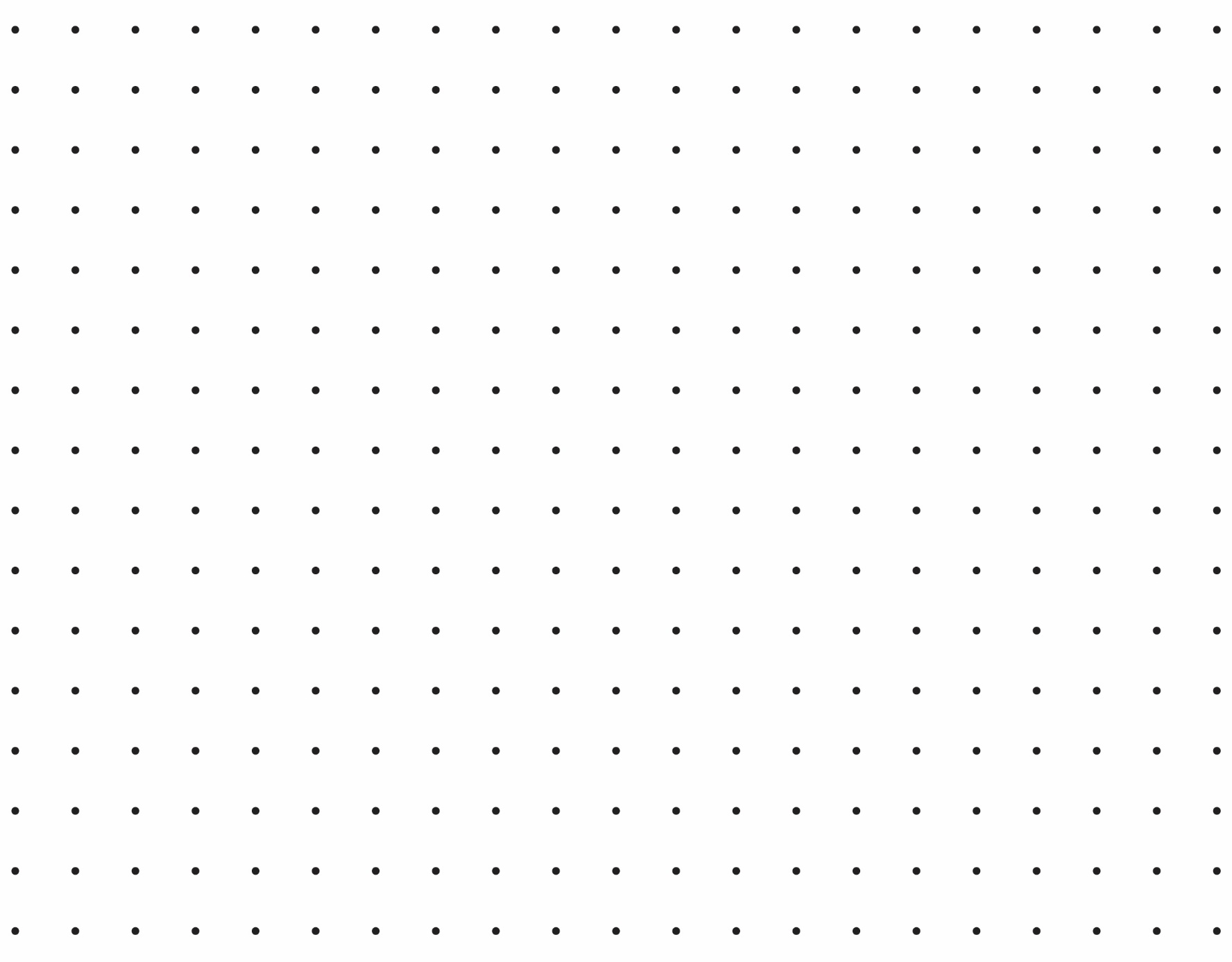 